Безопасность ребёнка в новогодние каникулы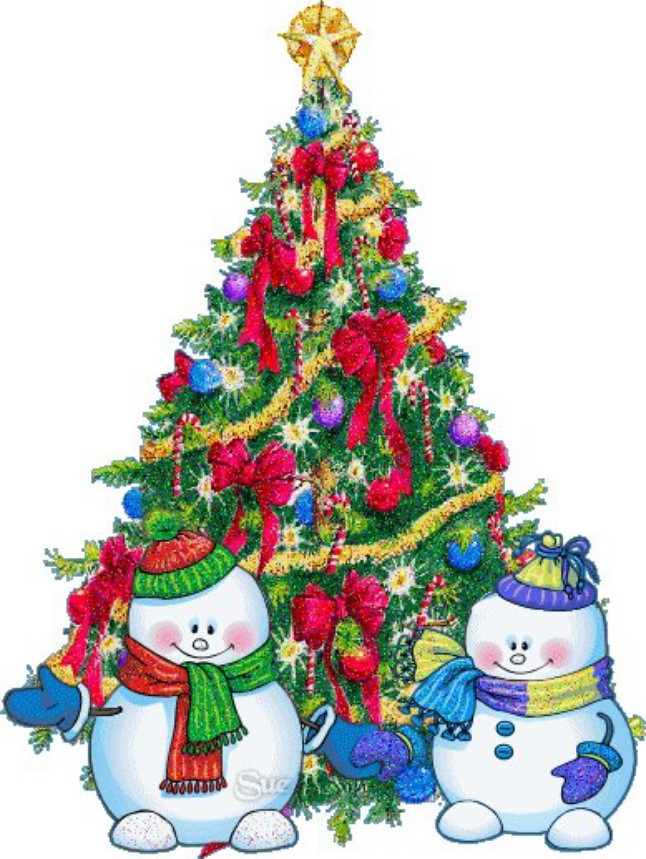 Безопасность ребёнка в новогодние каникулы       Приближается веселая пора для детей – новогодние каникулы. Но для взрослых – это пора повышенной ответственности за их жизнь и здоровье.       Прежде всего, следует обеспечить максимальную занятость, что позволит минимизировать беспризорность и бесконтрольность как основной фактор правонарушений. Поэтому, уважаемые родители, узнайте, что предлагают детям и взрослым администрация территории, внешкольные учреждения, учреждения культуры, спортивные организации. Исходя из этого, составьте график каникулярной занятости вашего ребенка.       В качестве подарка выбирайте такие игрушки, которые подходят ребёнку по возрасту, способностям и интересам. Игрушки, предназначенные для детей более старшего возраста, чем ваш ребёнок, могут представлять опасность.       Помните, что дом, куда вас пригласили, может быть небезопасным для ребёнка. Не позволяйте детям находиться в местах, где с ними может произойти какая-либо неприятность.       В случае срочной необходимости у вас под рукой всегда должны находиться телефону экстренных служб.       Большее наслаждение от праздничных дней вы и ваш ребенок получите, если будете соблюдать привычный распорядок дня.       Строго контролируйте свободное время ваших детей. Не позволяете им играть пиротехникой. Помните: неумелое обращение с пиротехникой может угрожать жизни и здоровью ваших детей.       Не разрешайте детям длительно находиться на улице в морозную погоду!       Соблюдайте осторожность на льду водоемов!       Не оставляйте детей одних дома!       Помните, безопасность детей - дело рук их родителей. Каждый ребенок должен знать свой домашний адрес и номер телефона родителей.